Zápis dětí k předškolnímu vzdělávání do Mateřské školy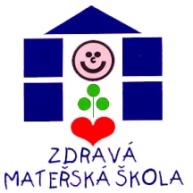 U Pramene České Budějovice se konáve dnech 3. 5. a 4. 5. 2021MŠ přijímá 33 dětí.Podrobnější informace o programu školya zápisu do MŠ jsou na www.msupramene.cz.Vlastní zápis probíhá distanční formou.1/ Vydávání žádostí o přijetí dítěte do MŠ :Zákonní zástupci dítěte mají tři možnosti:a/vygenerování žádostí z webu - https://zapismscb.c-budejovice.czb/ vygenerování žádostí od 5.4.2021 do 30.4.2021 na odboru školství a tělovýchovy magistrátu města České Budějovice, nám. Přemysla Otakara II. č.1/1, 3. patro, p. L. Baldíková, tel.: 386 801 502, v úředních hodinách pondělí a středa  9-11 hod.  a 13-15 hod.c/vygenerování žádosti v ředitelně MŠ v úterý, dne 20.4.2021, v čas. rozmezí 10,00-12,00 a 13,00-16,00 hod. S sebou OP zákon. zástupce, průkaz zdravotní pojišťovny dítěte2/ Přijímání vyplněných žádostí:vyplněnou, podepsanou žádost doručte do MŠ ve dnech 3. a 4. května 2021 jednou z níže uvedených variant:Bezkontaktní podání žádostí /PREFERUJEME/: Žádosti lze vhodit do poštovní schránky na brance MŠ, nebo zaslat ideálně do datové schránky MŠ (mthk2xw), mailem s ověřeným el. podpisem (ms_upramene@centrum.cz, !nestačí obyčejný e-mail!) nebo poštou na adresu MŠ, U Pramene 13, Č. Budějovice, 370 06.Osobně: zcela výjimečně lze žádost podat v MŠ osobně, pouze po předchozí telefonické dohodě s ředitelkou MŠ, v pondělí a úterý 3.5.a 4.5.2021 v době 8,00-12,00 a 13,00-16,00 hod. v ředitelně MŠ. K žádosti o přijetí do MŠ je třeba přiložit prostou kopii rodného listu dítěte a potvrzení od dětského lékaře o řádném očkování /je součástí vygenerované přihlášky/. Den otevřených dveří v MŠ:Prozatím odložen, sledujte web školy, bude upřesněno.